Kingston Extended Access Hubs – Cervical ScreeningFAO: Kingston Practices RM Partners, the West London Cancer Alliance hosted by The Royal Marsden, is working with Kingston GP Chambers and South West London CCG, to deliver additional cervical screening clinics within Extended Access Hubs in Kingston. In 2019/20 in Kingston, slightly over 63% of eligible patients aged 25-49 and just under 73% of those eligible aged 50-64 were screened, compared to the national target of 80%. It is hoped that offering more appointments at convenient times, including Saturdays, will provide more choice for women and help increase overall coverage in Kingston.Centralised administrators from the Extended Access Hub will be calling Kingston patients overdue for screening and will be able to book patients into an extended hours clinic. Patients can also call the Extended Access Hub on 020 3405 8631 or GP practices can book their own patients into an extended hours clinic or at their own surgery. The first extended hours service opened in early May 2021, and is available on Saturday mornings from 9am-1pm until 12th June 2021 at:Surbiton Health Centre, 			Ewell Road, Surbiton KT6 6EZ. More extended hours clinics are currently being established, which will include two clinics every Saturday from 19th June 2021 with sites alternating from the list below. Clinics offering evening appointment are also currently being planned. Kingston Health Centre 	The Merritt Medical Centre 		Holmwood Corner Surgery 10 Skerne Road		Merritt Gardens 			134 Malden Road Kingston 			Chessington				New Malden KT2 5AD 			KT9 2GY 				KT3 6DRFor more information on the project, please contact Martina Jones, Project Manager (Kingston GP Chambers) Martina.Jones@nhs.net 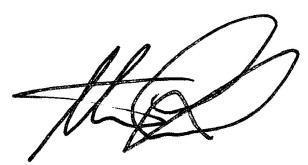 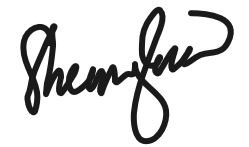 Yours Sincerely, Dr Atin Goel						Dr Shanaz MeeranKingston & Richmond GP Cancer Lead		Kingston & Richmond Macmillan GP 